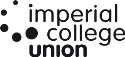 Education & Representation BoardAgendaThe fourth Ordinary Meeting of the Education & Representation Board for 2018-19 will be held on Thursday 31 January 2019 18:00-20:00. Location: Meeting Rooms 1&2Speaker Presentation on I-Explore – Professor Alan Spivey, Assistant Provost (Learning and Teaching)Formal BusinessChairs business – Welcome, Apologies, AbsencesMinutes of last meeting – 6 December 2018Matters ArisingMatters for ReportReport from the Deputy President (Education)                    To noteUpdates from Faculty Reps                                                  VerbalMatters for DiscussionAOBKey DatesNext meeting: Thursday 28 February 2019, 18:00. Location: Meeting Room 3Curriculum Review (Standing item)To noteSACAsTo noteStudent Recordings on PanoptoTo discussMS Teams UpdateTo discussRep ReviewTo noteLeadership ElectionsTo note